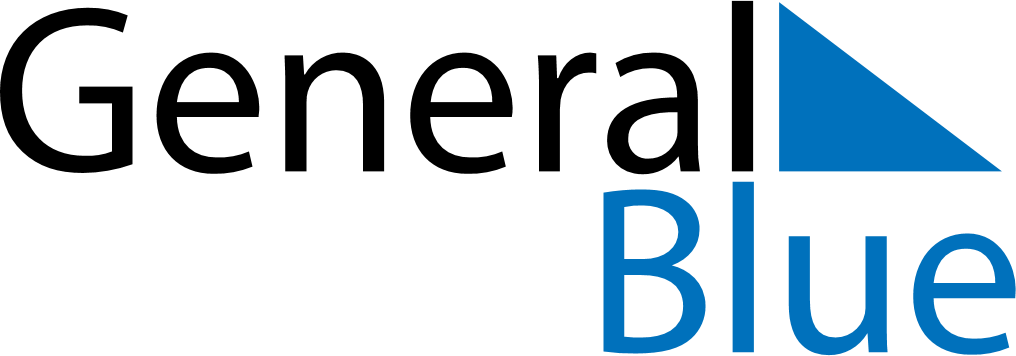 January 2024January 2024January 2024January 2024January 2024January 2024Selfoss, IcelandSelfoss, IcelandSelfoss, IcelandSelfoss, IcelandSelfoss, IcelandSelfoss, IcelandSunday Monday Tuesday Wednesday Thursday Friday Saturday 1 2 3 4 5 6 Sunrise: 11:13 AM Sunset: 3:40 PM Daylight: 4 hours and 27 minutes. Sunrise: 11:12 AM Sunset: 3:42 PM Daylight: 4 hours and 30 minutes. Sunrise: 11:11 AM Sunset: 3:44 PM Daylight: 4 hours and 33 minutes. Sunrise: 11:10 AM Sunset: 3:46 PM Daylight: 4 hours and 36 minutes. Sunrise: 11:08 AM Sunset: 3:49 PM Daylight: 4 hours and 40 minutes. Sunrise: 11:07 AM Sunset: 3:51 PM Daylight: 4 hours and 43 minutes. 7 8 9 10 11 12 13 Sunrise: 11:05 AM Sunset: 3:53 PM Daylight: 4 hours and 47 minutes. Sunrise: 11:04 AM Sunset: 3:56 PM Daylight: 4 hours and 51 minutes. Sunrise: 11:02 AM Sunset: 3:58 PM Daylight: 4 hours and 56 minutes. Sunrise: 11:00 AM Sunset: 4:01 PM Daylight: 5 hours and 0 minutes. Sunrise: 10:59 AM Sunset: 4:03 PM Daylight: 5 hours and 4 minutes. Sunrise: 10:57 AM Sunset: 4:06 PM Daylight: 5 hours and 9 minutes. Sunrise: 10:55 AM Sunset: 4:09 PM Daylight: 5 hours and 14 minutes. 14 15 16 17 18 19 20 Sunrise: 10:52 AM Sunset: 4:12 PM Daylight: 5 hours and 19 minutes. Sunrise: 10:50 AM Sunset: 4:15 PM Daylight: 5 hours and 24 minutes. Sunrise: 10:48 AM Sunset: 4:18 PM Daylight: 5 hours and 29 minutes. Sunrise: 10:46 AM Sunset: 4:21 PM Daylight: 5 hours and 35 minutes. Sunrise: 10:43 AM Sunset: 4:24 PM Daylight: 5 hours and 40 minutes. Sunrise: 10:41 AM Sunset: 4:27 PM Daylight: 5 hours and 46 minutes. Sunrise: 10:38 AM Sunset: 4:30 PM Daylight: 5 hours and 51 minutes. 21 22 23 24 25 26 27 Sunrise: 10:36 AM Sunset: 4:33 PM Daylight: 5 hours and 57 minutes. Sunrise: 10:33 AM Sunset: 4:36 PM Daylight: 6 hours and 3 minutes. Sunrise: 10:31 AM Sunset: 4:40 PM Daylight: 6 hours and 8 minutes. Sunrise: 10:28 AM Sunset: 4:43 PM Daylight: 6 hours and 14 minutes. Sunrise: 10:25 AM Sunset: 4:46 PM Daylight: 6 hours and 20 minutes. Sunrise: 10:22 AM Sunset: 4:49 PM Daylight: 6 hours and 26 minutes. Sunrise: 10:20 AM Sunset: 4:52 PM Daylight: 6 hours and 32 minutes. 28 29 30 31 Sunrise: 10:17 AM Sunset: 4:56 PM Daylight: 6 hours and 38 minutes. Sunrise: 10:14 AM Sunset: 4:59 PM Daylight: 6 hours and 45 minutes. Sunrise: 10:11 AM Sunset: 5:02 PM Daylight: 6 hours and 51 minutes. Sunrise: 10:08 AM Sunset: 5:06 PM Daylight: 6 hours and 57 minutes. 